МІНІСТЕРСТВО ОСВІТИ І НАУКИ УКРАЇНИНАЦІОНАЛЬНИЙ ТЕХНІЧНИЙ УНІВЕРСИТЕТ УКРАЇНИ«КИЇВСЬКИЙ ПОЛІТЕХНІЧНИЙ ІНСТИТУТ імені Ігоря Сікорського»ЗАТВЕРДЖЕНОВченою радою КПІ ім. Ігоря Сікорського 
(протокол №___ від « ____» ______202___ р.)Голова Вченої ради_______________ Михайло ІЛЬЧЕНКОІсторіяHistoryОСВІТНЬО-НАУКОВА ПРОГРАМАтретього (освітньо-наукового) рівня вищої освітиВведено в дію Наказом ректораКПІ ім. Ігоря Сікорського
від ___________202___ р. № _________Київ – 202____ПРЕАМБУЛАРОЗРОБЛЕНО проєктною групою:Керівник проектної групи:Костилєва Світлана Олександрівна, д.і.н., професор, завідувач кафедри історії факультету соціології та права (далі – ФСП)Члени проектної групи:Кізлова Антоніна Анатоліївна, д.і.н, доцент кафедри історії ФСПТарнавський Ігор Станіславович, д.і.н., доцент, професор кафедри історії ФСПЗавідувач кафедри історії Костилєва Світлана Олександрівна, д.і.н., професор.ПОГОДЖЕНО: Науково-методична комісія КПІ ім. Ігоря Сікорського зі спеціальності 032 «Історія та археологія»Голова НМКУ 032 «Історія та археологія»____________ Світлана КОСТИЛЄВА(протокол № __ від «___» _________ 202___ р.)Методична рада КПІ ім. Ігоря СікорськогоГолова Методичної ради _____________ Юрій ЯКИМЕНКО (протокол № ___ від «___» _________ 202___ р.)ЗМІСТ1. Профіль освітньої програми зі спеціальності 032 Історія та археологія 2. Перелік компонент освітньоЇ складової освітньо-наукової програми3. Структурно-логічна схема освітньої програми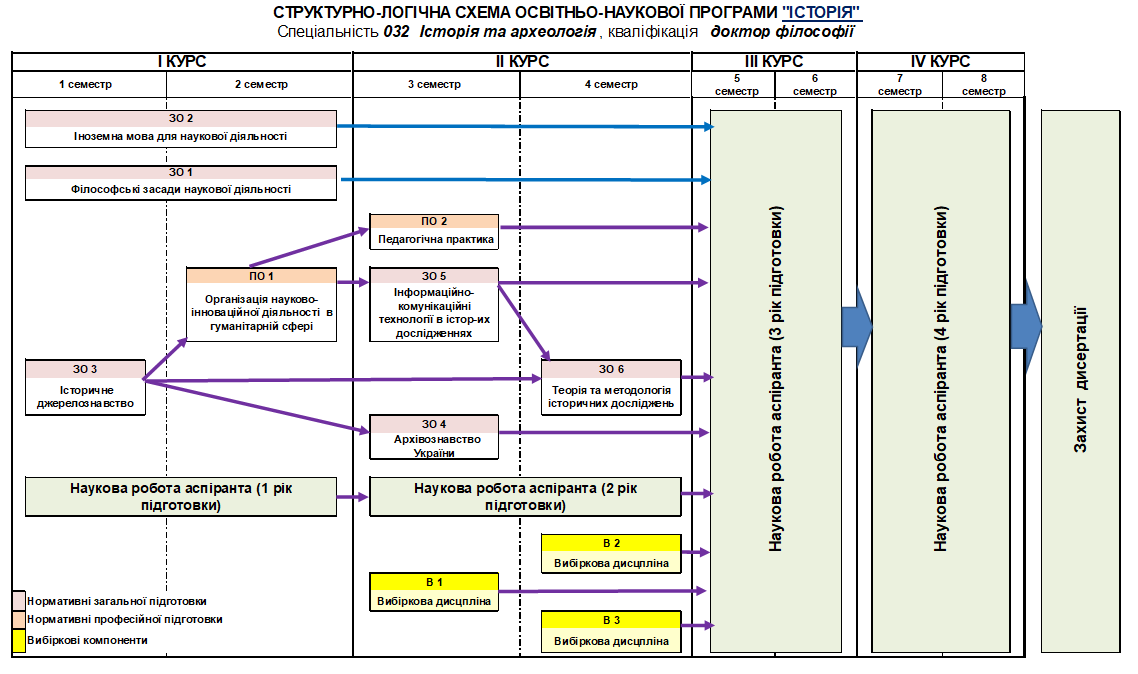  4. Наукова складова5. Форма випускної атестації здобувачів вищої освітиВипускна атестація здобувачів вищої освіти за освітньо-науковою програмою історія спеціальності 032 Історія та археологія здійснюється у формі захисту дисертаційної роботи та завершується видачею документа встановленого зразка про присудження ступеня доктора філософії з присвоєнням кваліфікації: доктор філософії з історії та археології. Кваліфікаційна робота перевіряється на плагіат та після захисту розміщується у відкритому електронному архіві наукових та освітніх матеріалів КПІ ім. Ігоря Сікорського (ELAKPI) для вільного доступу. Випускна атестація здійснюється відкрито та публічно.6. Матриця відповідності програмних компетентностей компонентам освітньої програми7. Матриця забезпечення програмних результатів навчання відповідними компонентами освітньої програмиза спеціальністю032 Історія та археологіягалузі знань03 Гуманітарні наукикваліфікаціядоктор філософії з історії та археології1 – Загальна інформація1 – Загальна інформація1 – Загальна інформація1 – Загальна інформаціяПовна назва ЗВО та інституту/факультетуПовна назва ЗВО та інституту/факультетуПовна назва ЗВО та інституту/факультетуНаціональний технічний університет України «Київський політехнічний інститут імені Ігоря Сікорського», факультет соціології і праваСтупінь вищої освіти та назва кваліфікації мовою оригіналуСтупінь вищої освіти та назва кваліфікації мовою оригіналуСтупінь вищої освіти та назва кваліфікації мовою оригіналуСтупінь ВО – доктор філософіїОсвітня кваліфікація – доктор філософії з історії та археології Офіційна назва освітньої програмиОфіційна назва освітньої програмиОфіційна назва освітньої програмиІсторія Тип диплому та обсяг ОПТип диплому та обсяг ОПТип диплому та обсяг ОПДиплом доктор філософіїОсвітня складова 40 кред. ЄКТС. Термін підготовки 4 рокиНаукова складова передбачає проведення власного наукового дослідження та оформлення його результатів у вигляді дисертаціїНаявність акредитаціїНаявність акредитаціїНаявність акредитаціїПрограма неакредитована, подача програми на акредитацію до Національного агентства із забезпечення якості вищої освіти планується у 2021–2022 навчальному роціЦикл / рівень ВОЦикл / рівень ВОЦикл / рівень ВОНРК України – 8 рівень
QF-EHEA – третій цикл
ЕQF-LLL – 8 рівеньПередумовиПередумовиПередумовиНаявність освітнього ступеня «магістр» або освітньо-кваліфікаційного рівня «спеціаліст»Мова(и) викладанняМова(и) викладанняМова(и) викладанняУкраїнська Термін дії ОПТермін дії ОПТермін дії ОПДо наступної акредитаціїІнтернет-адреса постійного розміщення освітньої програмиІнтернет-адреса постійного розміщення освітньої програмиІнтернет-адреса постійного розміщення освітньої програмиhttps://osvita.kpi.ua/ (розділ «Освітні програми»).Вебсайт кафедри історії: https://history.kpi.ua/educational_program 2 – Мета освітньої програми2 – Мета освітньої програми2 – Мета освітньої програми2 – Мета освітньої програмиМетою освітньо-наукової програми є підготовка висококваліфікованих, конкурентоспроможних професіоналів (докторів філософії) за спеціальністю «Історія та археологія», здатних самостійно вирішувати складні наукові та науково-практичні завдання у сфері гуманітарних наук, здійснювати інноваційну, педагогічно-організаційну та практичну діяльність на основі опановування теоретичними знаннями, методами історичних досліджень та іншими професійними компетентностями. Освітньо-наукова програма спрямована на розвиток у здобувачів критичного мислення, формування гуманістичних цінностей та активної громадянської позиції. Метою освітньо-наукової програми є підготовка висококваліфікованих, конкурентоспроможних професіоналів (докторів філософії) за спеціальністю «Історія та археологія», здатних самостійно вирішувати складні наукові та науково-практичні завдання у сфері гуманітарних наук, здійснювати інноваційну, педагогічно-організаційну та практичну діяльність на основі опановування теоретичними знаннями, методами історичних досліджень та іншими професійними компетентностями. Освітньо-наукова програма спрямована на розвиток у здобувачів критичного мислення, формування гуманістичних цінностей та активної громадянської позиції. Метою освітньо-наукової програми є підготовка висококваліфікованих, конкурентоспроможних професіоналів (докторів філософії) за спеціальністю «Історія та археологія», здатних самостійно вирішувати складні наукові та науково-практичні завдання у сфері гуманітарних наук, здійснювати інноваційну, педагогічно-організаційну та практичну діяльність на основі опановування теоретичними знаннями, методами історичних досліджень та іншими професійними компетентностями. Освітньо-наукова програма спрямована на розвиток у здобувачів критичного мислення, формування гуманістичних цінностей та активної громадянської позиції. Метою освітньо-наукової програми є підготовка висококваліфікованих, конкурентоспроможних професіоналів (докторів філософії) за спеціальністю «Історія та археологія», здатних самостійно вирішувати складні наукові та науково-практичні завдання у сфері гуманітарних наук, здійснювати інноваційну, педагогічно-організаційну та практичну діяльність на основі опановування теоретичними знаннями, методами історичних досліджень та іншими професійними компетентностями. Освітньо-наукова програма спрямована на розвиток у здобувачів критичного мислення, формування гуманістичних цінностей та активної громадянської позиції. 3 – Характеристика освітньої програми3 – Характеристика освітньої програми3 – Характеристика освітньої програми3 – Характеристика освітньої програмиПредметна областьПредметна областьПредметна областьПредметна область:історичні процеси в їх системному (цілісному) баченні, закономірності функціонування та еволюції людського суспільства, причино-наслідкові зв’язки історичних подій, тенденції історичного поступу різних держав та регіонів світу, особливості формування історико-культурної спадщини людства.Об’єкти вивчення та діяльності:– минуле людства в усіх проявах та його пам’ятки;– понятійно-категоріальний апарат і теоретично-методологічний інструментарій історичної науки.Предметна областьПредметна областьПредметна областьТеоретичний зміст предметної області: система наукових теорій, концепцій, гіпотез, принципів, категорій, методів, які використовуються у процесі історичного пізнання. Методи, методики та технології (які має опанувати здобувач вищої освіти для застосовування на практиці): загальнонаукові і спеціально наукові методи, які застосовуються під час здійснення історичних досліджень, а також методики і технології, які використовуються для вивчення, збереження та використання пам’яток історії і культури.Цілі навчання (очікуване застосування набутих компетентностей): формування у здобувачів професійних навичок і вмінь для проведення самостійних наукових історичних досліджень та здійснення викладацької діяльності. Інструменти та обладнання: матеріали архівних, бібліотечних і музейних фондів (зокрема й оцифровані), тематичні електронні ресурси, комп’ютерна техніка і мультимедійне обладнання.Орієнтація ОПОрієнтація ОПОрієнтація ОПОсвітньо-наукова.Основний фокус ОП Основний фокус ОП Основний фокус ОП Програма зосереджується на застосуванні інноваційних теоретико-методологічних напрацювань для виявлення та розкриття актуальних проблем історичної науки, на передових методиках викладацької діяльності, а також на впровадженні результатів дослідницького пошуку як у науковій, так і у викладацькій діяльності з урахуванням всеукраїнського, загальноєвропейського та світового контекстів розвитку спеціальності.Ключові слова: історія, наука, метод, історичне джерело, класифікація, період, історичне дослідження, суспільство, історичний процес, історичний розвиток, історико-культурна спадщина.Особливості ОПОсобливості ОПОсобливості ОПРеалізація програми передбачає залучення до освітнього процесу професіоналів-практиків, експертів галузі, зустрічі з представниками роботодавців, можливість участі у програмах академічної мобільності з провідними закладами вищої освіти.Обов’язковим елементом навчання є педагогічна практика здобувачів на профільній кафедрі.Особливостями програми є:– можливість для здобувачів під час педагогічної практики працювати зі студентами першого (бакалаврського) рівня вищої освіти різних спеціальностей, а також відвідувати лекції й семінарські заняття викладачів, адаптовані під інтереси студентів різних спеціальностей, що суттєво збагачує викладацький досвід;– надання аспірантам у разі потреби вільного доступу до фондів Державного політехнічного музею «КПІ ім. Ігоря Сікорського» (https://museum.kpi.ua/) та Архіву «КПІ ім. Ігоря Сікорського», а саме його підрозділу «Фонди особового походження працівників “КПІ ім. Ігоря Сікорського”, які відіграли певну роль у історії розвитку тієї чи іншої сфери життєдіяльності країни або її окремого регіону»;– можливість отримувати наукові консультації працівників Державного політехнічного музею «КПІ ім. Ігоря Сікорського» та Архіву «КПІ ім. Ігоря Сікорського»;– можливість замовляти додаткові групові чи індивідуальні консультації/навчання в Науково-технічній бібліотеці ім. Г. І. Денисенка «КПІ ім. Ігоря Сікорського» (https://www.library.kpi.ua/) (приклад онлайн замовлення в умовах карантину: http://surl.li/aqxdl);– можливість проводити навчальні заняття й наукові заходи в Науково-технічній бібліотеці ім. Г. І. Денисенка «КПІ ім. Ігоря Сікорського» (https://www.library.kpi.ua/) (приклад онлайн замовлення локації в умовах карантину: http://surl.li/aqxdx);– концентрація на поглибленні передусім методологічної та джерелознавчої підготовки історика;– вивчення як нормативної дисципліни «Інформаційно-комунікаційні технології в історичних дослідженнях», яка сприяє використанню сучасних інформаційних технологій (ІКТ) у науковій роботі саме під час історичних досліджень, з урахуванням їх специфіки.4 – Придатність випускників до працевлаштування та подальшого навчання4 – Придатність випускників до працевлаштування та подальшого навчання4 – Придатність випускників до працевлаштування та подальшого навчання4 – Придатність випускників до працевлаштування та подальшого навчанняПридатність до працевлаштуванняПридатність до працевлаштуванняПридатність до працевлаштуванняКласифікатор професій ДК 003.2010:2310.2 – викладач закладу вищої освіти,2443.1 – молодший науковий співробітник (історія), науковий співробітник (історія), співробітник-консультант (історія),2443.2 – історик (економіка, політика, суспільні відносини), консультант з питань історії.Наукова, науково-педагогічна та науково-організаційна діяльність у системі освіти та в наукових установах.Подальше навчанняПодальше навчанняПодальше навчанняПісля отримання наукового ступеня доктора філософії здобувачі мають право здобувати науковий ступінь доктора наук, підвищувати професійну кваліфікацію та отримувати додаткову післядипломну освіту.5 – Викладання та оцінювання5 – Викладання та оцінювання5 – Викладання та оцінювання5 – Викладання та оцінюванняВикладання та навчанняВикладання та навчанняВикладання та навчанняОсвітньо-науковий процес здійснюється на основі компетентнісного, системного, інтегративного підходів із застосуванням інноваційних технологій, інтерактивних практик, елементів змішаного (дистанційного) навчання, навчання через наукову та педагогічну практики.Загальний стиль навчання – завдання-орієнтований.Викладання проводиться у формах лекцій, семінарів, самостійної роботи з можливістю консультацій з викладачем, індивідуальних занять із застосуванням інформаційно- комунікаційних технологій (електронне навчання (e-learning), онлайн-лекції) за окремими освітніми компонентами.Усім учасникам освітнього процесу своєчасно надається доступна і зрозуміла інформація щодо цілей, змісту та програмних результатів навчання, порядку та критеріїв оцінювання в межах окремих освітніх компонентів.Протягом останнього року навчання більше часу відводиться на підготовку до захисту дисертаційної роботи: оформлення наукових досягнень аспіранта у формі дисертації, підсумовування повноти висвітлення результатів дисертації в наукових статтях відповідно до чинних вимог. Подання документів на попередню експертизу дисертації. Підготовка до випускної атестації (захисту дисертації).Здобувачі мають можливість апробації власних досліджень на наукових конференціях, які щорічно проводить кафедра, та в університетському фаховому науковому збірнику «Сторінки історії», який індексується у наукометричній базі даних Web of Science Core Collection та входить до переліку наукових фахових видань України (категорії «А»).ОцінюванняОцінюванняОцінюванняНакопичувальна система, що передбачає поточний контроль у формі усних доповідей і виконання письмових завдань, та семестровий контроль у формі письмових і усних екзаменів, заліків оцінюються відповідно до визначених критеріїв Рейтингової системи оцінювання. Передбачено захист звіту з педагогічної практики на позиції асистента, доповіді на наукових семінарах та конференціях, участь в наукових проектах та фахових публікаціях в журналах, які індексуються у наукометричних базах даних;Обов’язковими є звітування здобувача за результатами виконання індивідуального плану (двічі на рік) та підсумковий звіт (прилюдний захист основних положень дисертаційної роботи).6 – Програмні компетентності6 – Програмні компетентності6 – Програмні компетентності6 – Програмні компетентностіІнтегральна компетентністьІнтегральна компетентністьІнтегральна компетентністьЗдатність визначати та розв’язувати складні науково-теоретичні та практичні, соціально значущі комплексні проблеми у галузі історії та археології на основі сучасної методології та джерел, що передбачає глибинне переосмислення наявних та створення нових цілісних знань, впровадження сучасних досягнень історичної науки у професійну практику та/або науково-педагогічну діяльність. Загальні компетентності (ЗК)Загальні компетентності (ЗК)Загальні компетентності (ЗК)Загальні компетентності (ЗК)ЗК 1Здатність до абстрактного мислення, аналізу, синтезу та оцінки сучасних наукових  досягнень, системного наукового мислення на основі загального культурного кругозору та фахових компетентностей історика-дослідника.Здатність до абстрактного мислення, аналізу, синтезу та оцінки сучасних наукових  досягнень, системного наукового мислення на основі загального культурного кругозору та фахових компетентностей історика-дослідника.Здатність до абстрактного мислення, аналізу, синтезу та оцінки сучасних наукових  досягнень, системного наукового мислення на основі загального культурного кругозору та фахових компетентностей історика-дослідника.ЗК 2Здатність до генерування нових знань при вирішенні дослідницьких і практичних завдань, розв’язання актуальних наукових та соціокультурних проблем.Здатність до генерування нових знань при вирішенні дослідницьких і практичних завдань, розв’язання актуальних наукових та соціокультурних проблем.Здатність до генерування нових знань при вирішенні дослідницьких і практичних завдань, розв’язання актуальних наукових та соціокультурних проблем.ЗК 3Здатність проводити критичний аналіз, оцінку і синтез нових та складних ідей, синтезувати теоретичні знання (концепції) з результатами власних досліджень.Здатність проводити критичний аналіз, оцінку і синтез нових та складних ідей, синтезувати теоретичні знання (концепції) з результатами власних досліджень.Здатність проводити критичний аналіз, оцінку і синтез нових та складних ідей, синтезувати теоретичні знання (концепції) з результатами власних досліджень.ЗК 4Здатність пропонувати нові дослідницько-інноваційні проекти та самостійно їх реалізовувати.Здатність пропонувати нові дослідницько-інноваційні проекти та самостійно їх реалізовувати.Здатність пропонувати нові дослідницько-інноваційні проекти та самостійно їх реалізовувати.ЗК 5Здатність до пошуку, оброблення та аналізу інформації з різних джерел.Здатність до пошуку, оброблення та аналізу інформації з різних джерел.Здатність до пошуку, оброблення та аналізу інформації з різних джерел.ЗК 6Здатність дотримуватись морально-етичних правил поведінки, етики досліджень, характерних для учасників академічного середовища, а також правил академічної доброчесності в наукових дослідженнях.Здатність дотримуватись морально-етичних правил поведінки, етики досліджень, характерних для учасників академічного середовища, а також правил академічної доброчесності в наукових дослідженнях.Здатність дотримуватись морально-етичних правил поведінки, етики досліджень, характерних для учасників академічного середовища, а також правил академічної доброчесності в наукових дослідженнях.ЗК 7Здатність спілкуватися іноземною мовою в обсязі, достатньому для представлення та обговорення результатів своєї наукової роботи в усній та письмовій формі, а також для повного розуміння іншомовних наукових текстів зі спеціальності; працювати в міжнародному контексті.Здатність спілкуватися іноземною мовою в обсязі, достатньому для представлення та обговорення результатів своєї наукової роботи в усній та письмовій формі, а також для повного розуміння іншомовних наукових текстів зі спеціальності; працювати в міжнародному контексті.Здатність спілкуватися іноземною мовою в обсязі, достатньому для представлення та обговорення результатів своєї наукової роботи в усній та письмовій формі, а також для повного розуміння іншомовних наукових текстів зі спеціальності; працювати в міжнародному контексті.ЗК 8Здатність ефективно взаємодіяти з колегами та працювати в команді.Здатність ефективно взаємодіяти з колегами та працювати в команді.Здатність ефективно взаємодіяти з колегами та працювати в команді.ЗК 9Здатність до саморозвитку та самовдосконалення.Здатність до саморозвитку та самовдосконалення.Здатність до саморозвитку та самовдосконалення.Фахові компетентності спеціальності (ФК)Фахові компетентності спеціальності (ФК)Фахові компетентності спеціальності (ФК)Фахові компетентності спеціальності (ФК)ФК 1Здатність самостійно організовувати науково-дослідницьку діяльність, генерувати нові ідеї та аналітичні підходи при створенні власних дослідницьких програм і проєктів, використовуючи сучасні теорії, методи та інформаційно-комунікаційні технології.Здатність самостійно організовувати науково-дослідницьку діяльність, генерувати нові ідеї та аналітичні підходи при створенні власних дослідницьких програм і проєктів, використовуючи сучасні теорії, методи та інформаційно-комунікаційні технології.Здатність самостійно організовувати науково-дослідницьку діяльність, генерувати нові ідеї та аналітичні підходи при створенні власних дослідницьких програм і проєктів, використовуючи сучасні теорії, методи та інформаційно-комунікаційні технології.ФК 2Здатність до опанування та активного використання у власних дослідженнях методологічних практик, що базуються на різних наукових школах та аксіологічних моделях.Здатність до опанування та активного використання у власних дослідженнях методологічних практик, що базуються на різних наукових школах та аксіологічних моделях.Здатність до опанування та активного використання у власних дослідженнях методологічних практик, що базуються на різних наукових школах та аксіологічних моделях.ФК3Здатність до критично-оцінювального ставлення до історичної спадщини попередніх поколінь дослідників, їх досвіду, а також результатів сучасних досліджень, виявлення й аргументованої критики фальсифікованих і псевдонаукових розробок за спеціальністю історія та археологія.Здатність до критично-оцінювального ставлення до історичної спадщини попередніх поколінь дослідників, їх досвіду, а також результатів сучасних досліджень, виявлення й аргументованої критики фальсифікованих і псевдонаукових розробок за спеціальністю історія та археологія.Здатність до критично-оцінювального ставлення до історичної спадщини попередніх поколінь дослідників, їх досвіду, а також результатів сучасних досліджень, виявлення й аргументованої критики фальсифікованих і псевдонаукових розробок за спеціальністю історія та археологія.ФК 4Здатність до критично-оцінювального ставлення до різних типів історичних джерел, активного використання їх у власних наукових працях.Здатність до критично-оцінювального ставлення до різних типів історичних джерел, активного використання їх у власних наукових працях.Здатність до критично-оцінювального ставлення до різних типів історичних джерел, активного використання їх у власних наукових працях.ФК 5Здатність давати експертну оцінку науковим працям зі спеціальності історія та археологія, виконувати функції наукового керівника і консультанта, а також наукового редактора текстів зі спеціальності історія та археологія, співпрацювати з редакторами власних наукових робіт.Здатність давати експертну оцінку науковим працям зі спеціальності історія та археологія, виконувати функції наукового керівника і консультанта, а також наукового редактора текстів зі спеціальності історія та археологія, співпрацювати з редакторами власних наукових робіт.Здатність давати експертну оцінку науковим працям зі спеціальності історія та археологія, виконувати функції наукового керівника і консультанта, а також наукового редактора текстів зі спеціальності історія та археологія, співпрацювати з редакторами власних наукових робіт.ФК 6Здатність забезпечувати високий рівень якості власних наукових та науково-методичних праць.Здатність забезпечувати високий рівень якості власних наукових та науково-методичних праць.Здатність забезпечувати високий рівень якості власних наукових та науково-методичних праць.ФК 7Здатність визначати, науково обґрунтовувати та критично оцінювати перспективні наукові проблеми в рамках спеціальності історія та археологія й пропонувати шляхи їх вирішення.Здатність визначати, науково обґрунтовувати та критично оцінювати перспективні наукові проблеми в рамках спеціальності історія та археологія й пропонувати шляхи їх вирішення.Здатність визначати, науково обґрунтовувати та критично оцінювати перспективні наукові проблеми в рамках спеціальності історія та археологія й пропонувати шляхи їх вирішення.ФК 8Здатність планувати й організовувати роботу дослідницьких колективів для вирішення наукових та науково-освітніх завдань, а також реалізовувати колективні дослідницькі проекти.Здатність планувати й організовувати роботу дослідницьких колективів для вирішення наукових та науково-освітніх завдань, а також реалізовувати колективні дослідницькі проекти.Здатність планувати й організовувати роботу дослідницьких колективів для вирішення наукових та науково-освітніх завдань, а також реалізовувати колективні дослідницькі проекти.ФК 9Здатність розробляти й проводити всі види занять у вищому навчальному закладі, застосовуючи новітні методи, методологію і технології (педагогічні, інформаційно-комунікативні) у навчальному процесі, а також бути здатним до їх розробки й удосконалення.Здатність розробляти й проводити всі види занять у вищому навчальному закладі, застосовуючи новітні методи, методологію і технології (педагогічні, інформаційно-комунікативні) у навчальному процесі, а також бути здатним до їх розробки й удосконалення.Здатність розробляти й проводити всі види занять у вищому навчальному закладі, застосовуючи новітні методи, методологію і технології (педагогічні, інформаційно-комунікативні) у навчальному процесі, а також бути здатним до їх розробки й удосконалення.ФК 10Здатність до наукової комунікації в академічному середовищі, у тому числі й міжнародному, організації й проведення комунікативних заходів задля налагодження співпраці з широкими колами громадськості.Здатність до наукової комунікації в академічному середовищі, у тому числі й міжнародному, організації й проведення комунікативних заходів задля налагодження співпраці з широкими колами громадськості.Здатність до наукової комунікації в академічному середовищі, у тому числі й міжнародному, організації й проведення комунікативних заходів задля налагодження співпраці з широкими колами громадськості.7 – Програмні результати навчання7 – Програмні результати навчання7 – Програмні результати навчання7 – Програмні результати навчанняПРН 1Уміти детально проектувати та переконливо представляти проект колективної науково-дослідної роботи для вирішення важливої проблеми в галузіУміти детально проектувати та переконливо представляти проект колективної науково-дослідної роботи для вирішення важливої проблеми в галузіУміти детально проектувати та переконливо представляти проект колективної науково-дослідної роботи для вирішення важливої проблеми в галузіПРН 2Уміти на основі знань шукати й верифікувати різнотипні джерела, формувати з них джерельну базу достатню для вирішення конкретних дослідницьких завданьУміти на основі знань шукати й верифікувати різнотипні джерела, формувати з них джерельну базу достатню для вирішення конкретних дослідницьких завданьУміти на основі знань шукати й верифікувати різнотипні джерела, формувати з них джерельну базу достатню для вирішення конкретних дослідницьких завданьПРН 3Знати й уміти використовувати сучасні інформаційно-комунікаційні технології у практиці наукового дослідження та в освітньо-педагогічній діяльності.Знати й уміти використовувати сучасні інформаційно-комунікаційні технології у практиці наукового дослідження та в освітньо-педагогічній діяльності.Знати й уміти використовувати сучасні інформаційно-комунікаційні технології у практиці наукового дослідження та в освітньо-педагогічній діяльності.ПРН 4Вміти застосовувати передові концептуальні та методологічні знання з історії, археології та інших галузей історичної науки на межі міжпредметних зв’язків, загальні та спеціальні методи наукового пізнання для розв’язання історичних проблем.Вміти застосовувати передові концептуальні та методологічні знання з історії, археології та інших галузей історичної науки на межі міжпредметних зв’язків, загальні та спеціальні методи наукового пізнання для розв’язання історичних проблем.Вміти застосовувати передові концептуальні та методологічні знання з історії, археології та інших галузей історичної науки на межі міжпредметних зв’язків, загальні та спеціальні методи наукового пізнання для розв’язання історичних проблем.ПРН 5Знати, враховувати й переосмислювати наявні історичні й джерелознавчі наукові концепціїЗнати, враховувати й переосмислювати наявні історичні й джерелознавчі наукові концепціїЗнати, враховувати й переосмислювати наявні історичні й джерелознавчі наукові концепціїПРН 6Уміти вдосконалювати наявні в межах області досліджень знання, застосовувати для цього історичний досвід.Уміти вдосконалювати наявні в межах області досліджень знання, застосовувати для цього історичний досвід.Уміти вдосконалювати наявні в межах області досліджень знання, застосовувати для цього історичний досвід.ПРН 7Уміти аргументовано оцінювати рівень досліджень, наявних в історичній галузіУміти аргументовано оцінювати рівень досліджень, наявних в історичній галузіУміти аргументовано оцінювати рівень досліджень, наявних в історичній галузіПРН 8Уміти оцінювати й обґрунтовувати актуальність розробки й апробації історичних темУміти оцінювати й обґрунтовувати актуальність розробки й апробації історичних темУміти оцінювати й обґрунтовувати актуальність розробки й апробації історичних темПРН 9Знати основи етики досліджень та принципів академічної доброчесності в науковій і освітній (педагогічній) діяльності й уміти їх дотримуватися.Знати основи етики досліджень та принципів академічної доброчесності в науковій і освітній (педагогічній) діяльності й уміти їх дотримуватися.Знати основи етики досліджень та принципів академічної доброчесності в науковій і освітній (педагогічній) діяльності й уміти їх дотримуватися.ПРН 10Уміння презентувати результати дослідження у фаховому середовищі та для широкого загалуУміння презентувати результати дослідження у фаховому середовищі та для широкого загалуУміння презентувати результати дослідження у фаховому середовищі та для широкого загалуПРН 11Знати сучасні концепції планування й організації історичних досліджень з урахуванням сучасних методів і засобівЗнати сучасні концепції планування й організації історичних досліджень з урахуванням сучасних методів і засобівЗнати сучасні концепції планування й організації історичних досліджень з урахуванням сучасних методів і засобівПРН 12Уміти на основі знань завершити оригінальне наукове дослідження у формі структурованої дисертаційної роботи, забезпеченої необхідним науковим апаратомУміти на основі знань завершити оригінальне наукове дослідження у формі структурованої дисертаційної роботи, забезпеченої необхідним науковим апаратомУміти на основі знань завершити оригінальне наукове дослідження у формі структурованої дисертаційної роботи, забезпеченої необхідним науковим апаратомПРН 13Вміти на основі знань вільно презентувати та обговорювати з фахівцями і нефахівцями результати досліджень, наукові та прикладні проблеми галузі  іноземною мовою, кваліфіковано віддзеркалювати результати досліджень у наукових публікаціях у провідних міжнародних наукових виданнях; використовувати сучасні методи і технології наукової комунікації іноземною мовою.Вміти на основі знань вільно презентувати та обговорювати з фахівцями і нефахівцями результати досліджень, наукові та прикладні проблеми галузі  іноземною мовою, кваліфіковано віддзеркалювати результати досліджень у наукових публікаціях у провідних міжнародних наукових виданнях; використовувати сучасні методи і технології наукової комунікації іноземною мовою.Вміти на основі знань вільно презентувати та обговорювати з фахівцями і нефахівцями результати досліджень, наукові та прикладні проблеми галузі  іноземною мовою, кваліфіковано віддзеркалювати результати досліджень у наукових публікаціях у провідних міжнародних наукових виданнях; використовувати сучасні методи і технології наукової комунікації іноземною мовою.ПРН 14 Уміння інтегрувати власні науково-дослідні напрацювання та знання до навчально-методичної роботиУміння інтегрувати власні науково-дослідні напрацювання та знання до навчально-методичної роботиУміння інтегрувати власні науково-дослідні напрацювання та знання до навчально-методичної роботиПРН 15Уміння набувати знань, необхідних для саморозвитку та самовдосконалення упродовж життя, вміння нести відповідальність за навчання іншихУміння набувати знань, необхідних для саморозвитку та самовдосконалення упродовж життя, вміння нести відповідальність за навчання іншихУміння набувати знань, необхідних для саморозвитку та самовдосконалення упродовж життя, вміння нести відповідальність за навчання інших8 – Ресурсне забезпечення реалізації програми8 – Ресурсне забезпечення реалізації програми8 – Ресурсне забезпечення реалізації програми8 – Ресурсне забезпечення реалізації програмиКадрове забезпеченняКадрове забезпеченняВідповідно до кадрових вимог щодо забезпечення провадження освітньої діяльності для відповідного рівня ВО, затверджених Постановою Кабінету Міністрів України від 30.12.2015 р. № 1187 із змінами, внесеними згідно з Постановою Кабінету Міністрів України № 347 від 10.05.2018 р.Навчально-педагогічні працівники, що залучені до  ОП, мають науковий ступінь (4 – доктори історичних наук, з них 2 – з ученим званням професора, 1 – доцента, 4 – кандидати історичних наук, з них 3 – з ученим званням доцента).Відповідно до кадрових вимог щодо забезпечення провадження освітньої діяльності для відповідного рівня ВО, затверджених Постановою Кабінету Міністрів України від 30.12.2015 р. № 1187 із змінами, внесеними згідно з Постановою Кабінету Міністрів України № 347 від 10.05.2018 р.Навчально-педагогічні працівники, що залучені до  ОП, мають науковий ступінь (4 – доктори історичних наук, з них 2 – з ученим званням професора, 1 – доцента, 4 – кандидати історичних наук, з них 3 – з ученим званням доцента).Матеріально-технічне забезпеченняМатеріально-технічне забезпеченняВідповідно до технологічних вимог щодо матеріально-технічного забезпечення освітньої діяльності відповідного рівня ВО, затверджених Постановою Кабінету Міністрів України від 30.12.2015 р. № 1187 із змінами, внесеними згідно з Постановою Кабінету Міністрів України № 347 від 10.05.2018 р.Використання технічного обладнання навчально-методичного кабінету кафедри історії для проведення лекцій і семінарів у форматі презентацій та роботи в мережі Інтернет.Відповідно до технологічних вимог щодо матеріально-технічного забезпечення освітньої діяльності відповідного рівня ВО, затверджених Постановою Кабінету Міністрів України від 30.12.2015 р. № 1187 із змінами, внесеними згідно з Постановою Кабінету Міністрів України № 347 від 10.05.2018 р.Використання технічного обладнання навчально-методичного кабінету кафедри історії для проведення лекцій і семінарів у форматі презентацій та роботи в мережі Інтернет.Інформаційне та навчально-методичне забезпеченняІнформаційне та навчально-методичне забезпеченняВідповідно до технологічних вимог щодо навчально-методичного та інформаційного забезпечення освітньої діяльності відповідного рівня ВО (додаток 5 до Ліцензійних умов), затверджених Постановою Кабінету Міністрів України від 30.12.2015 р. № 1187 зі змінами, внесеними згідно з Постановою Кабінету Міністрів України № 347 від 10.05.2018 р. Користування навчально-методичним та інформаційним забезпеченням навчально-методичного кабінету кафедри історії для самостійного опрацювання додаткової/спеціалізованої літератури з навчальних дисциплін та розділів за темою наукового пошуку, зокрема на платформі дистанційного навчання Sikorsky; роботою з інтернет-базами міжнародних архівів; підтримка проведення занять в дистанційному режимі з застосуванням дистанційної платформи Sikorsky.Користування матеріалами з фондів Науково-технічної бібліотеки ім. Г. І. Денисенка, Державного політехнічного музею «КПІ ім. Ігоря Сікорського» та фондів особового походження працівників «КПІ ім. Ігоря Сікорського», які відіграли певну роль у історії розвитку тієї чи іншої сфери життєдіяльності країни або її окремого регіону в Архіві «КПІ ім. Ігоря Сікорського», отримання наукових та інформаційних консультацій від працівників названих установ.Відповідно до технологічних вимог щодо навчально-методичного та інформаційного забезпечення освітньої діяльності відповідного рівня ВО (додаток 5 до Ліцензійних умов), затверджених Постановою Кабінету Міністрів України від 30.12.2015 р. № 1187 зі змінами, внесеними згідно з Постановою Кабінету Міністрів України № 347 від 10.05.2018 р. Користування навчально-методичним та інформаційним забезпеченням навчально-методичного кабінету кафедри історії для самостійного опрацювання додаткової/спеціалізованої літератури з навчальних дисциплін та розділів за темою наукового пошуку, зокрема на платформі дистанційного навчання Sikorsky; роботою з інтернет-базами міжнародних архівів; підтримка проведення занять в дистанційному режимі з застосуванням дистанційної платформи Sikorsky.Користування матеріалами з фондів Науково-технічної бібліотеки ім. Г. І. Денисенка, Державного політехнічного музею «КПІ ім. Ігоря Сікорського» та фондів особового походження працівників «КПІ ім. Ігоря Сікорського», які відіграли певну роль у історії розвитку тієї чи іншої сфери життєдіяльності країни або її окремого регіону в Архіві «КПІ ім. Ігоря Сікорського», отримання наукових та інформаційних консультацій від працівників названих установ.9 – Академічна мобільність9 – Академічна мобільність9 – Академічна мобільність9 – Академічна мобільністьНаціональна кредитна мобільністьНаціональна кредитна мобільністьНаціональна кредитна мобільністьМожливість укладання договорів про кредитну мобільність з іншими ЗВО України, які готують докторів філософії зі спеціальності «Історія та археологія».Міжнародна кредитна мобільністьМіжнародна кредитна мобільністьМіжнародна кредитна мобільністьАкадемічна мобільність здобувачів забезпечується на основі укладених договорів із закордонними університетами-партнерами у рамках програми Еразмус+ в КПІ імені Ігоря Сікорського.Навчання іноземних здобувачів ВОНавчання іноземних здобувачів ВОНавчання іноземних здобувачів ВОДля іноземних громадян навчання проводиться українською мовою.Код Компоненти освітньої програми 
(навчальні дисципліни, курсові проекти/курсові роботи, практики)За ОНП 2020 рокуЗа ОНП 2020 рокуЗапропоновано на обговоренняЗапропоновано на обговоренняКод Компоненти освітньої програми 
(навчальні дисципліни, курсові проекти/курсові роботи, практики)Кількість кредитів ЄКТСФорма підсумкового контролюКількість кредитів ЄКТСФорма підсумкового контролю123456НОРМАТИВНІНОРМАТИВНІНОРМАТИВНІНОРМАТИВНІНОРМАТИВНІНОРМАТИВНІНавчальні дисципліни для оволодіння загальнонауковими компетентностямиНавчальні дисципліни для оволодіння загальнонауковими компетентностямиНавчальні дисципліни для оволодіння загальнонауковими компетентностямиНавчальні дисципліни для оволодіння загальнонауковими компетентностямиНавчальні дисципліни для оволодіння загальнонауковими компетентностямиНавчальні дисципліни для оволодіння загальнонауковими компетентностямиЗО 1Філософські засади наукової діяльності6залік, екзамен6залік, екзаменНавчальні дисципліни для здобуття мовних компетентностейНавчальні дисципліни для здобуття мовних компетентностейНавчальні дисципліни для здобуття мовних компетентностейНавчальні дисципліни для здобуття мовних компетентностейНавчальні дисципліни для здобуття мовних компетентностейНавчальні дисципліни для здобуття мовних компетентностейЗО 2Іноземна мова для наукової діяльності6залік, екзамен6залік, екзаменНавчальні дисципліни для здобуття глибинних знань зі спеціальностіНавчальні дисципліни для здобуття глибинних знань зі спеціальностіНавчальні дисципліни для здобуття глибинних знань зі спеціальностіНавчальні дисципліни для здобуття глибинних знань зі спеціальностіНавчальні дисципліни для здобуття глибинних знань зі спеціальностіНавчальні дисципліни для здобуття глибинних знань зі спеціальностіЗО 3Історичне джерелознавство 3екзамен3екзаменЗО 4Архівознавство України3екзамен3екзаменЗО 5Інформаційно-комунікаційні технології в історичних дослідженнях3екзамен3екзаменЗО 6Теорія та методологія історичних досліджень3екзамен3екзаменНавчальні дисципліни для здобуття універсальних компетентностейНавчальні дисципліни для здобуття універсальних компетентностейНавчальні дисципліни для здобуття універсальних компетентностейНавчальні дисципліни для здобуття універсальних компетентностейНавчальні дисципліни для здобуття універсальних компетентностейНавчальні дисципліни для здобуття універсальних компетентностейПО 1Організація науково-інноваційної діяльності в гуманітарній сфері4екзамен4екзаменПО 2Педагогічна практика2залік5залікВИБІРКОВІ ВИБІРКОВІ ВИБІРКОВІ ВИБІРКОВІ ВИБІРКОВІ ВИБІРКОВІ Вибіркові дисципліни за напрямом наукового дослідження аспірантаВибіркові дисципліни за напрямом наукового дослідження аспірантаВибіркові дисципліни за напрямом наукового дослідження аспірантаВибіркові дисципліни за напрямом наукового дослідження аспірантаВибіркові дисципліни за напрямом наукового дослідження аспірантаВибіркові дисципліни за напрямом наукового дослідження аспірантаВ 1Освітня компонента 1 Ф-Каталогу3залік3залікВ 2Освітня компонента 2 Ф-Каталогу3,5екзамен4екзаменВ 3Освітня компонента 3 Ф-Каталогу3,5екзамен4екзаменЗагальний обсяг обов’язкових освітніх компонент:Загальний обсяг обов’язкових освітніх компонент:30303333Загальний обсяг вибіркових освітніх компонентЗагальний обсяг вибіркових освітніх компонент10101111ЗАГАЛЬНИЙ ОБСЯГ ОСВІТНЬОЇ СКЛАДОВОЇ ПРОГРАМИЗАГАЛЬНИЙ ОБСЯГ ОСВІТНЬОЇ СКЛАДОВОЇ ПРОГРАМИ40404444Рік 
підготовкиЗміст наукової роботи аспірантаФорма
 контролю1 рікВибір та обґрунтування теми власного наукового дослідження, визначення змісту, строків виконання та обсягу наукових робіт; вибір та обґрунтування методології проведення власного наукового дослідження, здійснення огляду та аналізу наявних поглядів та підходів, що розвинулися в сучасній науці за обраним напрямом.
Підготовка та публікація не менше, ніж однієї статті (як правило, оглядової) у наукових фахових виданнях (вітчизняних або закордонних) за темою дослідження; участь у науково-практичних конференціях (семінарах) з публікацією тез доповідей.Затвердження індивідуального плану роботи здобувача на вченій раді інституту/факультету, звітування про хід виконання індивідуального плану здобувача двічі на рік2 рікПроведення під керівництвом наукового керівника власного наукового дослідження, що передбачає вирішення дослідницьких завдань шляхом застосування комплексу теоретичних та емпіричних методів. 
Підготовка та публікація не менше, ніж однієї статті у наукових фахових виданнях (вітчизняних або закордонних) за темою дослідження; участь у науково-практичних конференціях (семінарах) з публікацією тез доповідей.Звітування про хід виконання індивідуального плану здобувача двічі на рік3 рікАналіз та узагальнення отриманих результатів власного наукового дослідження; обґрунтування наукової новизни отриманих результатів, їх теоретичного та/або практичного значення. Підготовка та публікація не менше, ніж однієї статті у наукових фахових виданнях за темою дослідження; участь у науково-практичних конференціях (семінарах) з публікацією тез доповідей.Звітування про хід виконання індивідуального плану здобувача двічі на рік4 рікОформлення наукових досягнень аспіранта у формі дисертації, підсумовування повноти висвітлення результатів дисертації в наукових статтях відповідно до чинних вимог. Апробація одержаних результатів. Подання документів на попередню експертизу дисертації. Підготовка до випускної атестації (захисту дисертації). Звітування про хід виконання індивідуального плану здобувача двічі на рік 
Надання висновку про наукову новизну, теоретичне та практичне значення результатів дисертації.ЗО 1ЗО 2ЗО 3ЗО 4ЗО 5ЗО 6ПО 1ПО2Наукова складоваЗК 1+++++ЗК 2++++ЗК 3++++ЗК 4++++ЗК 5+++ЗК 6+++ЗК 7+ЗК 8++ЗК 9++ФК 1++++ФК 2++ФК 3++ФК 4++ФК 5++++ФК 6+++ФК 7++ФК 8++++ФК 9+ФК 10+++++ЗО 1ЗО 2ЗО 3ЗО 4ЗО 5ЗО 6ПО 1ПО2Наукова складоваПРН 1++ПРН 2++++ПРН 3+++ПРН 4++ПРН 5++++ПРН 6++ПРН 7+++++ПРН 8 ++ПРН 9++++ПРН 10++ПРН 11++++ПРН 12++ПРН 13+ПРН 14+ПРН 15++++